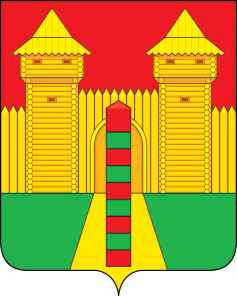 АДМИНИСТРАЦИЯ  МУНИЦИПАЛЬНОГО  ОБРАЗОВАНИЯ «ШУМЯЧСКИЙ   РАЙОН» СМОЛЕНСКОЙ  ОБЛАСТИПОСТАНОВЛЕНИЕот 31.03.2022г.  № 183          п. ШумячиАдминистрация муниципального образования «Шумячский район»                         Смоленской областиП О С Т А Н О В Л Я Е Т:1. Внести в муниципальную программу «Энергосбережение и повышение энергетической эффективности» на территории муниципального образования «Шумячский район» Смоленской области», утвержденную постановлением            Администрации муниципального образования «Шумячский район» Смоленской области от 14.11.2017г. №712 (в редакции постановлений Администрации          муниципального образования «Шумячский район» Смоленской области от 23.12.2021г.  № 581) (далее - муниципальная программа), изменения, изложив ее в новой редакции (прилагается).2. Настоящее постановление вступает в силу с 01.01.2022г.3. Контроль за исполнением настоящего постановления оставляю за собой.Глава муниципального образования «Шумячский район» Смоленской области                                        А.Н. Васильев                                                                              УТВЕРЖДЕНА                                                                  постановлением  Администрации                                                                  муниципального        образования                                                                  «Шумячский район» Смоленской                                                                   области                                                                  от 31.03.2022г. № 183Муниципальная программа«Энергосбережение и повышение энергетической эффективности»                    на территории муниципального образования «Шумячский район»                                    Смоленской области»Раздел 1. Стратегические приоритеты в сфере реализации муниципальной программы.Современная территория Шумячского района определена в границах, утвержденных областным законом от 28 декабря 2004 года N 138-з «О наделении статусом муниципального района муниципального образования "Шумячский район" Смоленской области, об установлении границ муниципальных образований, территории которых входят в его состав, и наделении их соответствующим статусом».Шумячский район (муниципальное образование "Шумячский район"), расположен в южной части Смоленской области. На юге и западе граничит с    Республикой Беларусь. В пределах Смоленской области имеет общие границы с Хиславичским, Починковским, Рославльским и Ершичским территориально-               административными районами. Площадь территории — 1367,71 км². Административный районный центр поселок городского типа Шумячи. Крупные реки района: Остёр, Сож, Шумячка.Территорию Шумячского района пересекает ряд важных транспортных путей. В южной части района проходит федеральная автомагистраль Москва-Брест (Варшавское шоссе). Параллельно ей располагается железная дорога Рославль–Могилёв, на которой расположена единственная в районе железнодорожная станция Понятовка.Современный Шумячский район обладает развитой инфраструктурой, газифицирован, имеет хорошее транспортное сообщение с областным центром. Конкурентные преимущества района:- стратегически выгодное расположение относительно международного рынка сбыта Республики Беларусь; - промышленный потенциал;- наличие инвестиционных площадок для размещения современных производств;- наличие грузопассажирской железнодорожной станции;- минерально-сырьевая база для развития промышленности, строительства и социальной сферы.Выработка тепловой электрической энергии с применением возобновляемых источников энергии и альтернативных видов топлива на территории Шумячского района не осуществляется.Анализ работы систем централизованного водоснабжения и водоотведения, расположенных на территориях населенных пунктов Шумячского района Смоленской области, показал:- износ основных сооружений систем централизованного водоснабжения и водоотведения составляет до 80 процентов;- необходимость замены водопроводных сетей;- необходимость замены сетей водоотведения.В экономике и в инфраструктуре района существует ряд проблем, к которым в том числе относятся и большие потери энергетических ресурсов в деятельности топливно-энергетического комплекса и коммунального хозяйства Шумячского района, как на стадии производства, так и при транспортировке и потреблении электроэнергии, тепла, газа и воды. Создание условий для энергосбережения и повышения эффективности производства, передачи и потребления энергетических ресурсов становится одной из приоритетных задач устойчивого развития Шумячского района Смоленской области.Радел 2. Паспорт муниципальной программы «Энергосбережение и повышение энергетической эффективности» на территории муниципального образования «Шумячский район» Смоленской области» П А С П О Р Тмуниципальной программы «Энергосбережение и повышение энергетической эффективности» на        территории муниципального образования «Шумячский район» Смоленской      области»Основные положения2. Показатели муниципальной программы3. Структура муниципальной программы* - указывается наименование показателя муниципальной программы, на достижение которого направлена задача.4.  Финансовое обеспечение муниципальной программыПриложение № 1к Паспорту муниципальной               программы «Энергосбережение и повышение энергетической                  эффективности в муниципальных учреждениях и иных организациях с участием муниципального образования»Сведения о показателях муниципальной программыПАСПОРТкомплекса процессных мероприятий«Энергосбережение и повышение энергетической эффективности на территории муниципального образования «Шумячский район» Смоленской области» 1. Общие положения2. Показатели реализации комплекса процессных мероприятий Финансирования структурных элементов муниципальной программыПЛАН-ГРАФИКреализации муниципальной программы «Энергосбережение и повышение энергетической эффективности в муниципальных учреждениях и иных организациях с участием муниципального образования»  О внесении изменений в муниципальную программу «Энергосбережение и повышение энергетической эффективности» на территории муниципального образования «Шумячский район»      Смоленской области»Ответственный исполнитель муниципальной программы Администрация муниципального образования «Шумячский район» Смоленской областиПериод реализацииЭтап I: 2018-2021 годаЭтап II: 2022-2024 годаЦели муниципальной программы -реализация организационных мероприятий по энергосбережению и повышению энергетической эффективности;- повышение эффективности системы теплоснабжения;- повышение эффективности системы электроснабжения;- повышение эффективности системы водоснабжения и водоотведения;- внедрение новых энергосберегающих технологий, оборудования и материалов   в учреждении;- снижение потерь в сетях электро-, тепло-, газо- и водоснабжения;- создание условий для привлечения инвестиций в целях внедрения энергосберегающих технологий, в том числе и на рынке энергосервисных услуг;- обновление основных производственных фондов экономики на базе новых энерго- и ресурсосберегающих технологий и оборудования, автоматизированных систем и информатики.Объемы финансового обеспечения за весь период реализации (по годам реализации и в разрезе источников финансирования на очередной финансовый год и 1, 2 годы планового периода)общий объем финансирования составляет 900,0 тыс. рублей, из них:очередной финансовый год (2022г) – всего 900,0 тыс. рублей, из них:средства федерального бюджета – 0 тыс. рублей;средства областного бюджета – 0 тыс. рублей;средства местного бюджета – 900,0 тыс. рублей;средства внебюджетных источников – 0 тыс. рублей1- й год планового периода (2023г) – всего 0 тыс. рублей, из них:средства федерального бюджета – 0 тыс. рублей;средства областного бюджета – 0 тыс. рублей;средства местного бюджета – 0 тыс. рублей;средства внебюджетных источников – 0 тыс. рублей;2-й год планового периода (2024г) – всего 0 тыс. рублей, из них:средства федерального бюджета –0 тыс. рублей;средства областного бюджета – 0 тыс. рублей;средства местного бюджета – 0 тыс. рублей;средства внебюджетных источников –0 тыс. рублей.Влияние на достижение целей муниципальных программ - снижение энергоемкости валового муниципального продукта Шумячского района Смоленской области;- экономия энергетических ресурсов от внедрения энергосберегающих мероприятий  Наименование показателя, единица измеренияБазовое значение показателя (в году, предшествующему очередному финансовому году)Планируемое значение показателя Планируемое значение показателя Планируемое значение показателя Наименование показателя, единица измеренияБазовое значение показателя (в году, предшествующему очередному финансовому году)очередной финансовый год1-й год планового периода2-й год планового периода123451. Замена оборудования в системе водоснабжения (усл.ед.)02002 Количество мероприятий, обеспечивающих снижение энергопотребления и уменьшение бюджетных средств, направляемых на оплату энергетических ресурсов (усл. ед.)0111№
п/пЗадачи структурного элементаКраткое описание ожидаемых эффектов от реализации задачи структурного элементаСвязь с показателями* 2341Комплекс процессных мероприятий «Энергосбережение и повышение энергетической эффективности в муниципальных учреждениях и иных организациях с участием муниципального образования»Комплекс процессных мероприятий «Энергосбережение и повышение энергетической эффективности в муниципальных учреждениях и иных организациях с участием муниципального образования»Комплекс процессных мероприятий «Энергосбережение и повышение энергетической эффективности в муниципальных учреждениях и иных организациях с участием муниципального образования»Ответственный за выполнение комплекса мероприятийНачальник Отдела по строительству, капитальному ремонту и жилищно-коммунальному хозяйству Администрации муниципального образования «Шумячский район» Смоленской области Начальник Отдела по строительству, капитальному ремонту и жилищно-коммунальному хозяйству Администрации муниципального образования «Шумячский район» Смоленской области 1.1.Задача 1. Расходы на энергосбережение и повышение энергетической эффективности в муниципальных учреждениях и иных организациях с участием муниципального образованияосуществление мероприятий, обеспечивающих снижение энергопотребления и уменьшение бюджетных средств, направляемых на оплату энергетических ресурсов (замена оборудования в системе водоснабжения)Количество мероприятий, обеспечивающих снижение энергопотребления и уменьшение бюджетных средств, направляемых на оплату энергетических ресурсовНаименование муниципальной программы, структурного элемента / источник финансового обеспеченияВсегоОбъем финансового обеспечения по годам реализации, тыс. рублейОбъем финансового обеспечения по годам реализации, тыс. рублейОбъем финансового обеспечения по годам реализации, тыс. рублейНаименование муниципальной программы, структурного элемента / источник финансового обеспеченияВсегоочередной финансовый год1-й год планового периода2-й год планового периода1345Муниципальная программа  (всего),в том числе:900.00900.000.000.00федеральный бюджет0.000.000.000.00областной бюджет0.000.000.000.00местный бюджет900.00900.000.000.00внебюджетные средства0.000.000.000.00№
п/пНаименование  
показателяМетодика расчета показателя или источник получения информации о значении показателя (наименование формы статистического наблюдения, реквизиты документа об утверждении методики и т.д.)123Муниципальная программа «Энергосбережение и повышение энергетической эффективности в муниципальных учреждениях и иных организациях с участием муниципального образования» Показатели муниципальной программы с комплексом процессных мероприятий доведены в установленном порядке по кодам бюджетной классификации до главного распорядителя бюджетных средств, согласно бюджетной росписи, открытой по местному бюджету муниципального образования «Шумячский район» Смоленской области, согласно решения Шумячского районного Совета депутатов  № 111 от 24.12.2021 года Ответственный за выполнение комплекса мероприятийАдминистрация муниципального образования «Шумячский район» Смоленской областиСвязь с муниципальной программой Муниципальная программа «Энергосбережение и повышение энергетической эффективности на территории муниципального образования «Шумячский район» Смоленской области»Наименование показателя реализации, единица измеренияБазовое значение показателя реализации (к очередному финансовому году)Планируемое значение показателя реализации на очередной финансовый год и плановый периодПланируемое значение показателя реализации на очередной финансовый год и плановый периодПланируемое значение показателя реализации на очередной финансовый год и плановый периодНаименование показателя реализации, единица измеренияБазовое значение показателя реализации (к очередному финансовому году)очередной финансовый год1-й год планового периода2-й год планового периода123451. Расходы на энергосбережение и повышение энергетической эффективности в муниципальных учреждениях и иных организациях с участием муниципального образования (тыс.руб.)0.00900.000.000.00№ п/пНаименованиеУчастник государственной программы Источник финансового обеспечения (расшифровать)Объем средств на реализацию Муниципальной программы на очередной финансовый год и плановый период (тыс. рублей)Объем средств на реализацию Муниципальной программы на очередной финансовый год и плановый период (тыс. рублей)Объем средств на реализацию Муниципальной программы на очередной финансовый год и плановый период (тыс. рублей)Объем средств на реализацию Муниципальной программы на очередной финансовый год и плановый период (тыс. рублей)Объем средств на реализацию Муниципальной программы на очередной финансовый год и плановый период (тыс. рублей)№ п/пНаименованиеУчастник государственной программы Источник финансового обеспечения (расшифровать)всегоочередной финансовый год1-й год планового периода2-й год планового периода123456781. Комплекс процессных мероприятий «Энергосбережение и повышение энергетической эффективности на территории муниципального образования «Шумячский район» Смоленской области Мероприятие 1.Расходы на энергосбережение и повышение энергетической эффективности в муниципальных учреждениях и иных организациях с участием муниципального образованияАдминистрация муниципального образования «Шумячский район» Смоленской областиМестный бюджет муниципального образования «Шумячский район» Смоленской области900.00900.00  0.000.00Итого по комплексу процессных мероприятий 900.00900.000.000.00Всего по муниципальной программе, в том числе: федеральный бюджетобластной бюджетместный бюджетвнебюджетные источникиВсего по муниципальной программе, в том числе: федеральный бюджетобластной бюджетместный бюджетвнебюджетные источники900.000.000.00900.000.0900.000.000.00900.000.000.000.000.000.000.000.000.000.000.000.00№ п/пНаименование структурного элемента/ значения результата/Исполнитель (фамилия, имя, отчество)Источник финансирования (расшифровать)Объем финансирования муниципальной программы (тыс. рублей)Объем финансирования муниципальной программы (тыс. рублей)Объем финансирования муниципальной программы (тыс. рублей)Плановое значение результата/показателя реализации Плановое значение результата/показателя реализации Плановое значение результата/показателя реализации № п/пНаименование структурного элемента/ значения результата/Исполнитель (фамилия, имя, отчество)Источник финансирования (расшифровать)на 6 месяцевна 9 месяцевна 12 месяцевна 6 месяцевна 9 месяцевна 12 месяцев123456789101.Комплекс процессных мероприятий«Энергосбережение и повышение энергетической эффективности на территории муниципального образования «Шумячский район» Смоленской области»Начальник Отдела по строительству, капитальному ремонту и жилищно-коммунальному хозяйству Н.А. СтародвороваМестный бюджет муниципального образования «Шумячский район» Смоленской областиxxx1.1.Показатель реализацииРасходы на энергосбережение и повышение энергетической эффективности в муниципальных учреждениях и иных организациях с участием муниципального образования ххxxx450.00675.00900.00